Maxima Muster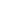 Mustergasse 99b
12345 Musterhausen
Personalnummer: 98765432f1Muster GmbH
z. Hd. Peter Personal
Musterplatz 111
12345 Musterhausen										     TT.MM.JJJJAntrag auf unbezahlten Urlaub vom TT.MM.JJJJ bis zum TT.MM.JJJJSehr geehrter Herr Personal, hiermit beantrage ich unbezahlten Urlaub für den Zeitraum vom TT.MM.JJJ bis zum TT.MM.JJJJ. In der genannten Zeit möchte ich mich um meinen Bruder kümmern, der bei einem Motorradunfall verunglückt ist und nach seiner Reha der häuslichen Pflege bedarf. Mein Erholungsurlaub ist für das laufende Jahr leider schon ausgeschöpft. Ich bitte um einen positiven Bescheid in dieser schwierigen Lage.Bitte informieren Sie mich möglichst bis zum TT.MM.JJJ schriftlich, ob Sie meinem Wunsch nach unbezahltem Urlaub nachkommen können. Mit freundlichen Grüßen

Unterschrift Arbeitnehmer

Genehmigt durch Arbeitgeber (Datum, Unterschrift)